Olimpiada matematyczna uczniów klasy 3. Etap miejski 2014r.                              Szkoła....................................................................................................Imię, nazwisko ucznia............................................................................. Klasa..............Do różnicy największej i najmniejszej liczb dwucyfrowych dodaj  iloczyn liczb jednocyfrowych.      Odp.:Widzisz cztery okręgi z liczbami w środku. Pomyśl, jak się zmieniają liczby. Znajdź okrąg, w którym liczby zmieniają się jest w inny sposób niż w pozostałych. Oprowadź  go.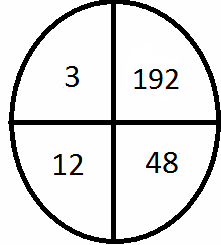 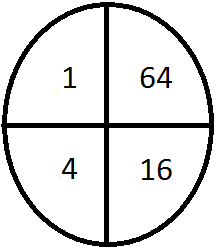 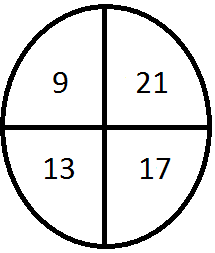 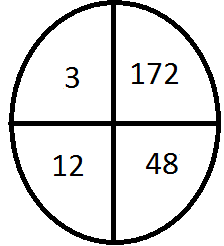 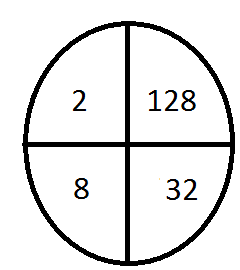 Kontynuj ciąg  liczbowy: 
1, 1, 2, 3, 5, 8, 13, 21, 34, 55, 89, ___, ___, ___, ___ .Pewnego razu na brzegu rzeki siedzieli trzej koledzy i prowadzili rozmowę. Jeden miał nazwisko Stolarczyk, drugi – Szewczykowski, trzeci – Szklarski. Ojciec jednego z  chłopców pracował jako szklarz, drugiego – jako stolarz, trzeciego – jako szewc.          - Dziwne, - rzekł chłopak, którego ojciec  był zatrudniony jako szewc  -  że żaden z naszych ojców      nie pracuje w tym zawodzie, od którego pochodzi nazwisko.Masz rację, - po chwili zamyślenia zgadza się Stolarczyk.Kim pracują ojcowie chłopaków?Ojciec Stolarczyka pracuje ________________, ojciec  Szewczykowskiego pracuje  ______________ ojciec   Szklarskiego pracuje ________________.
Obliczcie: wieku = ……. lat		0,7 km = ……. mdoby = ....... h		0,3  h = ........ minNa ten sam brzeg rzeki przyszli 2 chłopcy i jeden dorosły człowiek. Zobaczyli tam małą łódź, w której mogą się pomieścić albo 2 chłopcy, albo tylko jeden dorosły.Za ile czasu wszyscy trzej przeprawią się na drugi brzeg, jeżeli łódź przepływa przez rzekę w ciągu 3 minut. Witek, Mateusz, Andrzej i Algis zbierali razem złom metalowy. Witek zebrał 120 kg. Mateusz zebrał o mniej niż Witek, a Andrzej o więcej niż Witek.  Algis, Andrzej i Mateusz razem zebrali 3 razy więcej niż Witek. Ile kilogramów złomu zebrał Algis?Rozwiązanie:Odp.: Figury geometryczne A i B utworzone są z 4 jednakowych trójkątów. Jakie jest pole  trójkąta B, jeśli obwód kwadratu A wynosi 36cm.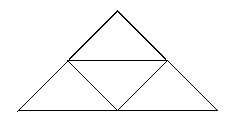 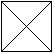 Rozwiązanie:           Odp..:Mamy dwa sześciany.  Wskaż, z których siatek wykonane są te sześciany.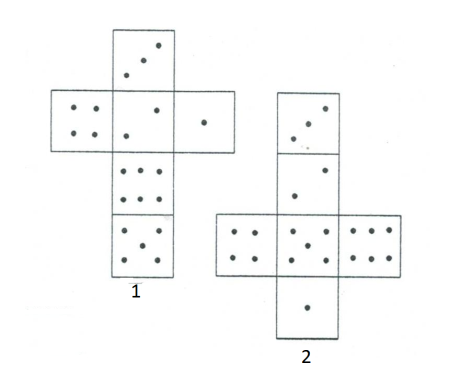 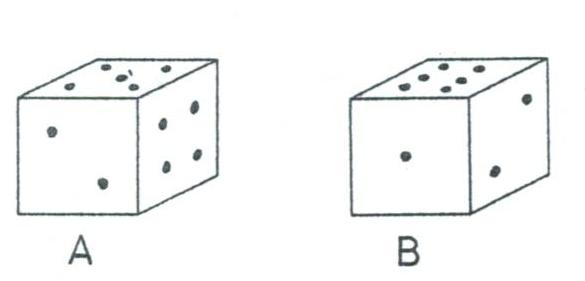 Sześcian A  z siatki____Sześcian B  z siatki ____Ponumeruj kąty od najmniejszego do największego.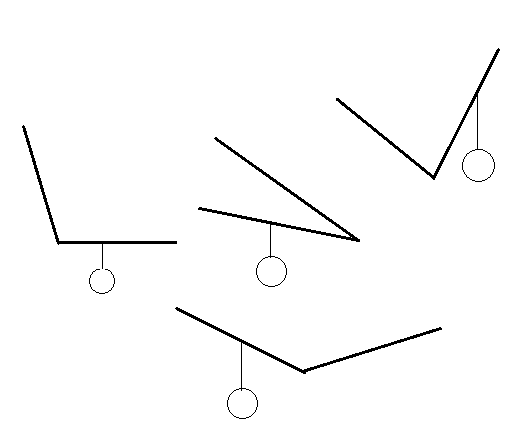 Mogłeś(-aś) zebrać 20 punktów. Zebrałeś(-aś) ................ 4792910 299